PARAIŠKA TARŠOS LEIDIMUI GAUTI (PAKEISTI)[3] [0] [0] [6] [6] [6] [7] [2] [4](Juridinio asmens kodas)Uždaroji akcinė bendrovė „Kasatonas“, Kiemeliškių g. 32, LT-02233, Vilnius,tel../faks.: +370 67526795, mob. +370 67526795, el.p. kasatonas@gmail.com(Veiklos vykdytojo, teikiančio paraišką, pavadinimas, adresas, telefono, fakso Nr., elektroninio pašto adresas)Uždaroji akcinė bendrovė „Kasatonas“, Vilniaus r. sav., Dūkštų sen., Dūkštų k.(ūkinės veiklos objekto pavadinimas, adresas)Uždaroji akcinė bendrovė „Kasatonas“ planuojama statybinių atliekų tvarkymo veikla Vilniaus r. sav., Dūkštų sen., Dūkštų k. atitinka Taisyklių 1 priedo 3.1. punkto nuostatą (kriterijų)„3.1. Apdorojamos atliekos ir vykdoma veikla, kuriai vadovaujantis Taršos integruotos prevencijos ir kontrolės leidimų išdavimo, pakeitimo ir panaikinimo taisyklių, patvirtintų Lietuvos Respublikos aplinkos ministro 2013 m. liepos 15 d. įsakymu Nr. D1-528, 1 priede nurodytoms veiklos rūšims nereikia leidimo“(nurodoma, kokius kriterijus pagal Taisyklių 1 priedą atitinka įrenginys)Uždaroji akcinė bendrovė „Kasatonas“ direktorius, mob. +370 67526795, el.p.  kasatonas@gmail.com(kontaktinio asmens duomenys, telefono, fakso Nr., el. pašto adresas)TURINYS1.	BENDROJI PARAIŠKOS TARŠOS LEIDIMUI GAUTI DALIS	41.1	Informacija apie veiklos vykdytoją 	41.2	Informacija apie visus veiklos vykdytojo eksploatuojamus ir (ar) planuojamus eksploatuoti įrenginius	4	1.2.1. Įrenginių veikimo (eksploatacijos) pradžia	6	1.2.2. Įrenginių techniniai parametrai, naudojamos technologijos, pajėgumai	6	1.2.3. Įrenginiuose vykdomos veiklos	6	1.2.4. Įrenginiuose naudojamos medžiagos ir mišiniai	6	1.2.5. Įrenginių išmetami teršalai 	71.3	Informacija apie įrenginio-statybinių atliekų tvarkymo veiklos vietos sąlygas	10	1.3.1. Įrenginio geografinės sąlygos (kalnas, slėnis ir pan., atvira neapgyvendinta vietovė ir kt.)	10	1.3.2. Įrenginio eksploatavimo sąlygos	13	1.3.3. Aplinkos elementų, į kuriuos bus išmetami (išleidžiami) teršalai foninis užterštumo lygis	13	1.3.4. Priemonės ir veiksmai teršalų išmetimo (išleidimo) iš įrenginio prevencijai teršalų kiekio mažinimui	16	1.3.5. Skirtingo intensyvumo veiklos vykdymo laikotarpiai	161.4	Informacija apie įrenginyje naudojamas žaliavas ir pagalbines medžiagas	161.5	Informacija apie įrenginyje naudojamas chemines medžiagas ir preparatus	16	1.5.1. Cheminių medžiagų ir preparatų sąrašas, naudojami kiekiai	17	1.5.2. Cheminių medžiagų ir preparatų rizikos / pavojaus bei saugumo / atsargumo frazės	171.6	Informacija apie įrenginyje planuojamus naudoti vandens šaltinius, vandens poreikį	171.7	Informacija apie įrenginyje susidarančių nuotekų tvarkymo būdus	181.8	Informacija apie įrenginio neįprastas (neatitiktines) veiklos sąlygas ir numatytas priemones taršai sumažinti, kad nebūtų viršijamos aplinkos kokybės normos; informacija apie tokių sąlygų galimą trukmę (pagrindžiant, kad nurodyta trukmė yra įmanomai trumpiausia)	192.	SPECIALIOJI PARAIŠKOS TARŠOS LEIDIMUI GAUTI DALIS „ATLIEKŲ APDOROJIMAS (NAUDOJIMAS AR ŠALINIMAS, ĮSKAITANT PARUOŠIMĄ NAUDOTI AR ŠALINTI) IR LAIKYMAS“ NEPAVOJINGOSIOS ATLIEKOS	202.1	Informacija apie didžiausius numatomus laikyti nepavojingųjų atliekų kiekius	202.2	Informacija apie didžiausius numatomus laikyti nepavojingųjų atliekų kiekius jų susidarymo vietoje iki surinkimo (S8).	212.3	Informacija apie numatomas naudoti nepavojingąsias atliekas	212.4	Informacija apie numatomas šalinti nepavojingąsias atliekas	222.5	Informacija apie numatomas paruošti naudoti ir (ar) šalinti nepavojingąsias atliekas	222.6	Kita informacija	223.	SPECIALIOJI PARAIŠKOS TARŠOS LEIDIMUI GAUTI DALIS „ATLIEKŲ APDOROJIMAS (NAUDOJIMAS AR ŠALINIMAS, ĮSKAITANT PARUOŠIMĄ NAUDOTI AR ŠALINTI) IR LAIKYMAS“ PAVOJINGOSIOS ATLIEKOS	234.	DEKLARACIJA	245.	PRIEDAI	255.1	Atliekų naudojimo ar šalinimo techninis reglamentas	255.2	Atliekų naudojimo ar šalinimo veiklos nutraukimo planas	255.3	Įmonės registravimo Juridinių asmenų registre išrašas	255.4	Žemės sklypo planas	255.5	Sutartis dėl buitinių nuotekų tvarkymo	255.6	Sutartis dėl žemės sklypo nuomos	255.7 Cheminio preparato saugos duomenų lapai	255.8 Automobilinių svarstyklių techniniai duomenys, aprašymas	256.	NAUDOTOS LITERATŪROS SĄRAŠAS, ŠALTINIAI 	26BENDROJI PARAIŠKOS TARŠOS LEIDIMUI GAUTI DALIS1.1 Informacija apie veiklos vykdytoją1.2 Informacija apie visus veiklos vykdytojo eksploatuojamus ir (ar) planuojamus eksploatuoti įrenginius	Uždaroji akcinė bendrovė „Kasatonas“ planuoja vykdyti ūkinę veiklą – nepavojingų statybinių atliekų tvarkymas Vilniaus r. sav., Dūkštų sen., Dūkštų kaime (žemės sklypo registracijos Nekilnojamojo turto registre suteiktas unikalus numeris – 4195-9015-3015, žemės sklypo paskirtis – kita (pramonės ir sandėliavimo objektų teritorijos)). Planuojama perdirbti tris nepavojingų atliekų rūšis (17 01 01 – betonas, 17 01 02 – plytos, 17 09 04 – mišrios statybinės ir griovimo atliekos, nenurodytos 17 09 01, 17 09 02 ir 17 09 03) ir pagaminti statybos produktą - skaldą, kuri bus panaudojama statybose, kelių tiesimui, įrengiant aikšteles, drenažinius sluoksnius, pastatų grindų ant grunto šilumos izoliacinius pasluoksnius bei statant kitus statinius. Didžiausias planuojamas laikyti vienu metu atliekų kiekis – 20 t. kiekvienai atliekų rūšiai atskirai, bendras vienu metu laikomų atliekų kiekis – 60 t. Atliekų perdirbimą numatoma vykdyti žemės sklype esančiame pastate. Vykdomos ūkinės veiklos metu yra naudojami (eksploatuojami) šie įrenginiai:Frontalinis krautuvas CAT 482FŠis įrenginys naudojamas statybinio laužo pakrovimui į atliekų trupintuvą Weserhutte Otto Wolff.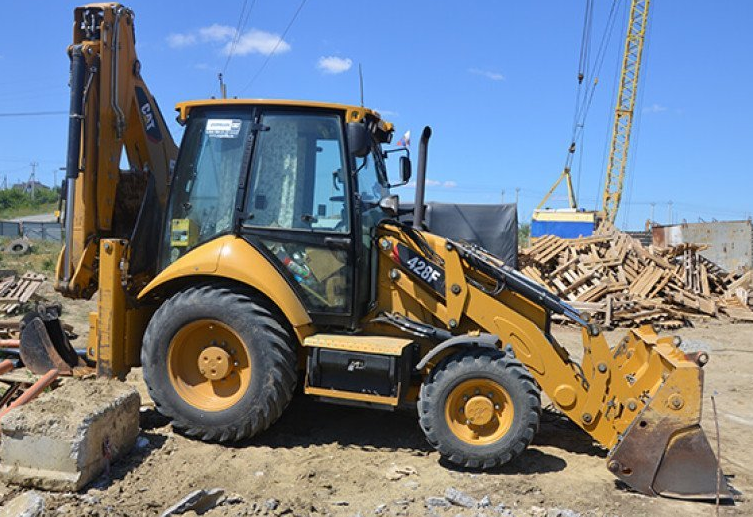 1 pav. Frontalinis krautuvas CAT 428FTrupintuvas Weserhutte Otto WolffTai įrenginys, kuriame statybinės atliekos trupinimo būdu paverčiamos produkcija. Trupintuvas smulkina statybinį laužą, atskiria metalą nuo betono. Atskyrimas vyksta feromagneto pagalba, sukantis surinkimo transporteriui išrenkant ir sumetant visą metalą į kaupimo konteinerį. Trupintuvas susmulkina betoną iki 44 mm dydžio gabalų. 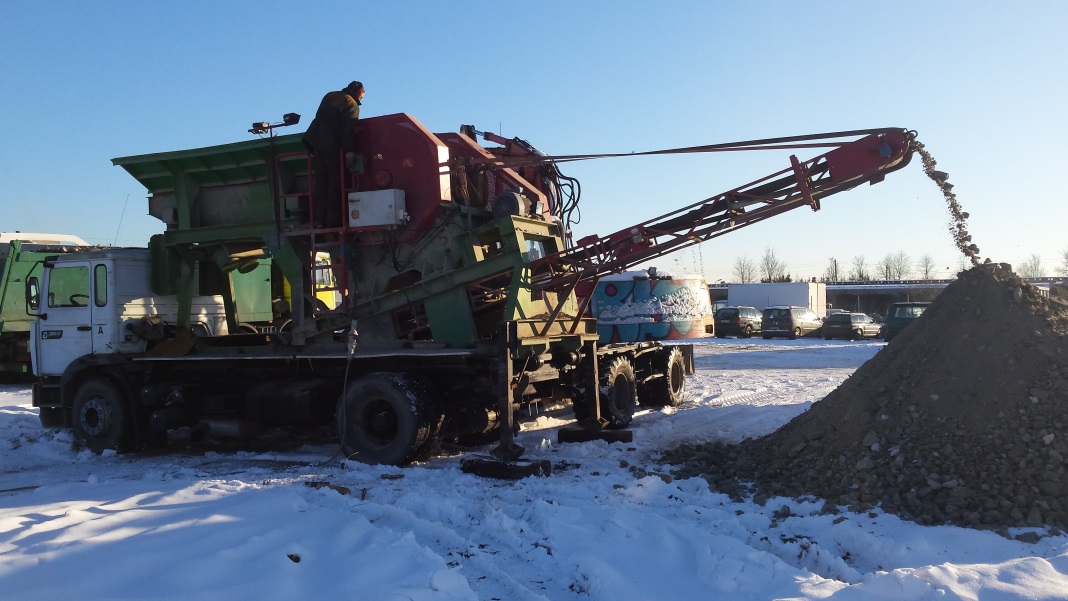 2 pav. Trupintuvas Weserhutte Otto WolffSijojimo įrenginys POWERSCREENTai įrenginys, kuris išrūšiuoja sutrupintą betoną į trijų frakcijų: 0-12; 5-20; 16-44 skaldą. Pagaminta skalda naudojama statybose, kelių tiesimui, įrengiant aikšteles, drenažinius sluoksnius, pastatų grindų ant grunto šilumos izoliacinius pasluoksnius bei statant kitus statinius. Atitinkamo dydžio skalda panaudojama atitinkamoje statybos veikloje.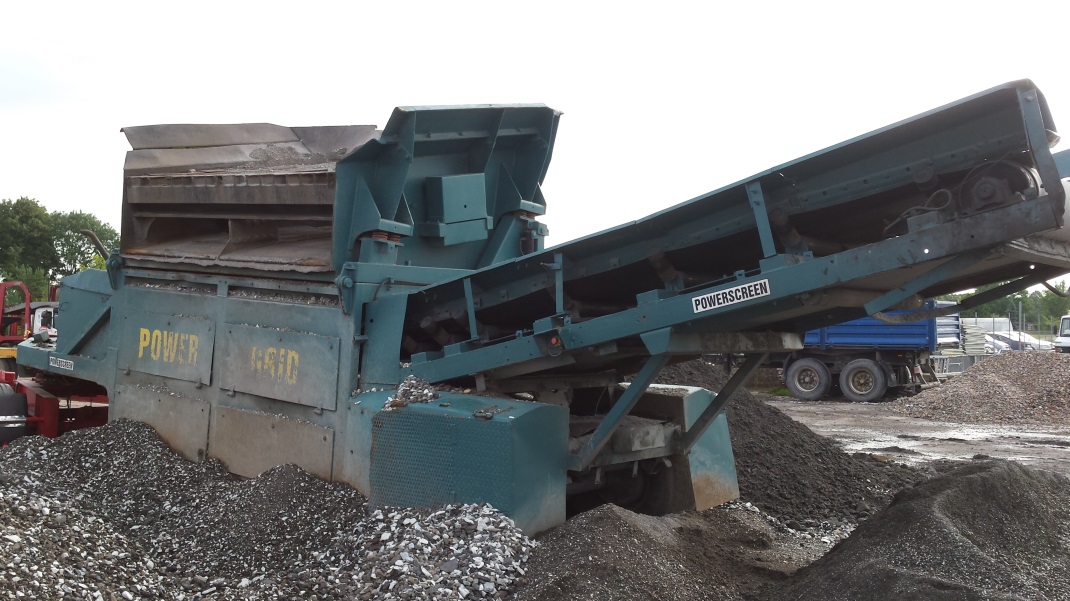 3 pav. Sijotuvas POWERSCREEN	1.2.1. Įrenginių veikimo (eksploatacijos) pradžiaPlanuojamos vykdyti ūkinės veiklos metu naudojamų įrenginių (Frontalinis krautuvas CAT 428F, Trupintuvas Weserhutte Otto Wolff, Sijotuvas POWERSCREEN) veikimo pradžia numatoma  2018 m. birželio 1 d.Įrenginių techniniai parametrai, naudojamos technologijos, pajėgumaiĮrenginiuose vykdomos veiklosĮrenginiuose naudojamos medžiagos ir mišiniai*- trupintuvui, sijotuvui reikalinga elektra bus pagaminama dyzelinio generatoriaus HSG – 90 pagalba.4 pav. Dyzelinis generatorius HSG-90 	1.2.5.  Įrenginių išmetami teršalai Į APLINKOS ORĄ IŠMETAMŲ TERŠALŲ PASKAIČIAVIMAIAplinkos oro taršos skaičiavimai iš krautuvo, eskavatoriaus atlikti vadovaujantis EMEP/EEA emission inventory guidebook 2013 1.A.2.f.ii Other mobile sources and machinery-Industry. Skaičiavimai atliekami pagal metodikoje pateikiamą apibendrintą skaičiavimo algoritmą Tier1, paremtą teršalų kiekio apskaičiavimu pagal metines kuro sąnaudas.Frontalinis krautuvas CAT 428F dirbs 3 val. per parą, vidutinės įrenginio kuro sąnaudos – 7 kg/val.Dyzelinis generatorius HSG-90 3 val. per parą, vidutinės kuro sąnaudos – 13 kg/val. Numatomas darbo dienų skaičius per metus – 252.Momentinė aplinkos oro tarša skaičiuojama pagal vidutines kuro sąnaudas per laiko vienetą:Čia:Epollutant – momentinis teršalų kiekis g/s;FCfueltype –  atitinkamos kuro rūšies, sunaudojamas kiekis, t/d;EFpullutant,flueltype –  atitinkamos kuro rūšies emisijos faktorius atskiram teršalui g/t;t –  taršos šaltinio darbo laikas, s (3 val./d).Metinė aplinkos oro tarša skaičiuojama pagal metines kuro sąnaudas:Čia:Epollutant – bendras teršalų kiekis g/metus;FCfueltype –  atitinkamos kuro rūšies, sunaudojamas kiekis, t/metus;EFpullutant,flueltype –  atitinkamos kuro rūšies emisijos faktorius atskiram teršalui g/t;Lentelė Nr. 1. Emisijos faktoriai pagal kuro rūšį g/tLentelė Nr. 2. Išmetami momentiniai teršalų kiekiai į aplinkos orą g/sLentelė Nr. 3. Išmetami teršalų kiekiai į aplinkos orą t/mAplinkos oro taršos skaičiavimai iš atvažiuojančio į atliekų tvarkymo įrenginį ir iš jos išvažiuojančio sunkaus transporto atlikti vadovaujantis Europos aplinkos apsaugos agentūros į atmosferą išmetamų teršalų apskaitos metodikos EMEP/EEA emissions inventory guidebook 2016, 1.A.3.b Road transport.(https://www.eea.europa.eu/publications/emep-eea-guidebook-2016/part-b-sectoral-guidance-chapters/1-energy/1-a-combustion/1-a-3-b-i/view) pagal vidutines kuro sąnaudas.Skaičiavimo metu priimta, kad sunkusis ir lengvasis transportas vidutiniškai įmonės teritorijoje nuvažiuoja 0,1 km. Aplinkos oro tarša skaičiuojama pagal formulę:Čia:E – emisijos dydis, g/s;KSd – atitinkamų transporto priemonių dienos kuro sąnaudos, kg/d;EFi – atitinkamos kuro rūšies emisijos faktorius atskiram teršalui, g/kg kuro;t – automobilių manevravimo laikas, s (bendras teorinis manevravimo laikas priimtas – 10 min./d).Čia: KSd – atitinkamų transporto priemonių dienos kuro sąnaudos, kg/d;Lsum – atitinkamos rūšies transporto priemonių nuvažiuotas atstumas teritorijoje, km;KSvid – atitinkamos transporto priemonės vidutinės kuro sąnaudos, g/km (pagal metodikos duomenis).Lentelė Nr. 4. Pradiniai duomenysLentelė Nr. 5. Emisijos faktoriai pagal transporto tipą ir kuro rūšį g/kgLentelė Nr. 6. Išmetami momentiniai teršalų kiekiai į aplinkos orą g/s Metinis kuro sunaudojimas pagal dienos kuro sąnaudas, priimant, kad eismas vyksta 252 dienas per metusLentelė Nr. 7. Išmetami teršalų kiekiai į aplinkos orą t/metus1.3 Informacija apie įrenginio-statybinių atliekų tvarkymo veiklos vietos sąlygas	1.3.1 Įrenginio geografinės sąlygos (kalnas, slėnis ir pan., atvira neapgyvendinta vietovė ir kt.)	Planuojama nepavojingų statybinių atliekų tvarkymo vieta, atliekų tvarkymo įrenginys yra Vilniaus rajone, Dūkštų seniūnijoje, Dūkštų kaime, 1 km į rytus nuo Dūkšos kaimo centro, prie kelio 108 – Vievis-Maišiagala-Nemenčinė. Už 2,5 km į pietvakarius nuo planuojamo atliekų tvarkymo įrenginio teka upė Neris, už 0,7 km. į šiaurę nuo įrenginio  teka upelis Ringys (Upės Dūkšta dešinysis intakas), už 1,1 km. į pietvakarius – Elniakampio kraštovaizdžio draustinis, už 1,3 km. į vakarus – Dūkštų kraštovaizdžio draustinis. 	Planuojama nepavojingų statybinių atliekų tvarkymo vieta žemės sklype, kurio paskirtis – Kita, sklypo naudojimo būdas – pramonės ir sandėliavimo objektų teritorijos. (Žemės sklypo registracijos Nekilnojamojo turto registre suteiktas unikalus numeris – 4400-1254-3274). Žemės sklypo plotas – 0,4263 ha. (Pažymėjimo apie Nekilnojamojo turto registre įregistruotą žemės sklypą kopija ir žemės sklypo planas M1:1000 pateikti paraiškos prieduose). Planuojama nepavojingų statybinių atliekų tvarkymo vieta bus vykdoma žemės sklype esančiame pastate.Greta planuojamos atliekų tvarkymo veiklos įsikūrę šie objektai:UAB „Biovela“;Neries regioninio parko direkcija;Dūkštų paštas;Dūkštų pagrindinė mokykla;Vilniaus rajono savivaldybės Dūkštų seniūnija.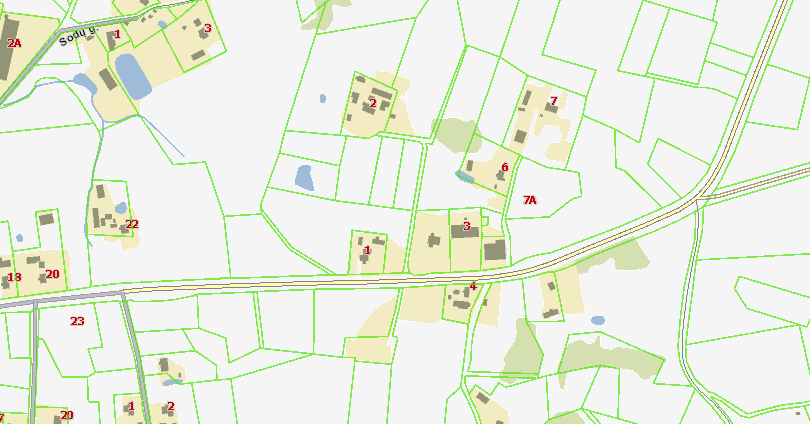 5 pav. Planuojamo atliekų tvarkymo įrenginio vieta 6 pav. Planuojamo atliekų tvarkymo įrenginio vieta su gretimybėmis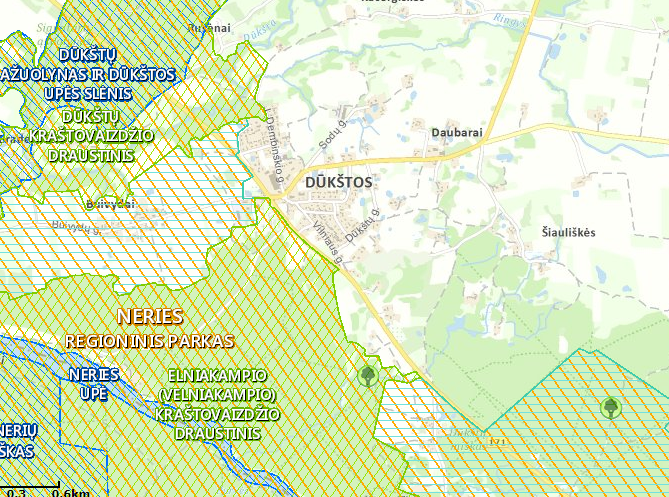 7 pav. Planuojamo atliekų tvarkymo įrenginio vieta saugomų teritorijų atžvilgiu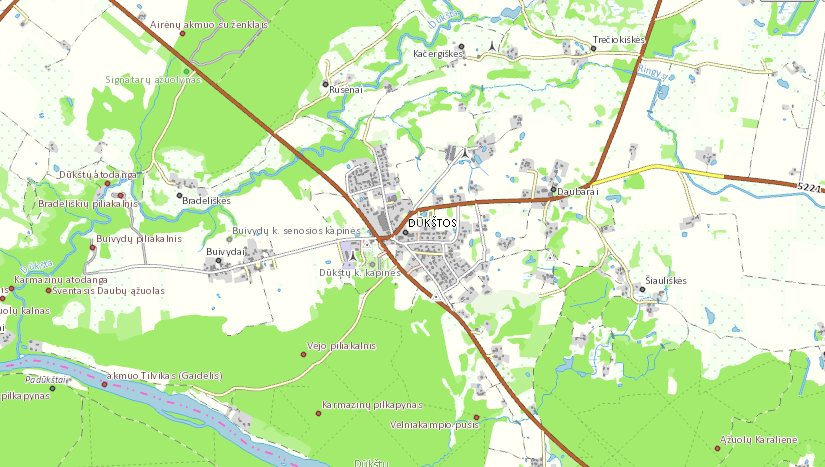 8 pav. Planuojamo atliekų tvarkymo įrenginio vieta geotopų atžvilgiu9 pav. Planuojamo atliekų tvarkymo įrenginio vieta visuomeninės paskirties objektų atžvilgiu	1.3.2 Įrenginio eksploatavimo sąlygosĮ nepavojingų statybinių atliekų tvarkymo įrenginį atliekos atvežamos iš fizinių, juridinių asmenų ir kitų organizacijų dengtose transporto priemonėse ar naudojant kitas priemones, kurios užtikrina, kad vežamos atliekos ar jų dalys vežimo metu nepatektų į aplinką. Atvežtos atliekos yra tikrinamos, ar priimamoje atliekų siuntoje nėra atliekų, kurių įmonė neturi teisės tvarkyti arba jos atitinka kokybės reikalavimus. Nustačius, kad atvežtų atliekų įmonė neturi teisės tvarkyti arba atliekos neatitinka kokybės reikalavimų, atliekos nepriimamos ir grąžinamos atliekų turėtojui. Atvežtos atliekos atitikusios priimamų atliekų kontrolės reikalavimus pasveriamos metrologiškai patikrintomis svarstyklėmis ir iškraunamos atliekų tvarkymo sandėlyje ir laikomos atskirai pagal rūšį atliekų laikymo vietoje. Gautos atliekos automatiškai apskaitomos atliekų tvarkymo apskaitos žurnale elektroninėje sistemoje – GPAIS (Vieninga gaminių, pakuočių ir atliekų apskaitos informacinė sistema) atlikus visus privalomus veiksmus dėl atliekų vežimo lydraščių rengimo, formavimo, tvirtinimo vadovaujantis Atliekų susidarymo ir tvarkymo apskaitos ir ataskaitų teikimo taisyklių nuostatomis, patvirtintomis Lietuvos Respublikos aplinkos ministro 2011 m. gegužės 3 d. įsakymu Nr. D1-367 "Dėl Atliekų susidarymo ir tvarkymo apskaitos ir ataskaitų teikimo taisyklių patvirtinimo“.Sukaupus statybinių atliekų kiekį, bet ne didesnį kaip 20 t. kiekvienai atliekų rūšiai atskirai ir esant poreikiui (jeigu nustatoma, kad gautos atliekos yra nepakankamai paruoštos šalinti ir naudoti),  frontaliniu krautuvu prie kurio tvirtinamas hidraulinis kūjis vykdomas atliekų paruošimas naudoti ir šalinti, apimantis šias išankstinio atliekų apdirbimo veiklas – rūšiavimas, smulkinimas, atskyrimas. Atlikus atliekų paruošimą šalinti ir naudoti arba esant poreikiui neatlikus atliekų paruošimo šalinti ir naudoti (jeigu nustatoma, kad gautos atliekos yra pilnai paruoštos šalinti ir naudoti), toliau atsižvelgiant į atliekų rūšį atliekamas atliekų naudojimas (neorganinių medžiagų perdirbimas) – veikla, kurios metu iš atliekų yra pagaminama produkcija – skalda. Atliekų naudojimas (neorganinių medžiagų perdirbimas) vykdomas atliekų naudojimo įrenginiuose (trupintuve, sijotuve) į kuriuos paruošto šalinti ir naudoti atliekos kraunamos krautuvu.Nepavojingų statybinių atliekų laikymas ir tvarkymas bus vykdomas sandėlyje naudojant atliekų perdirbimo mobilą įrangą, kuri atitiks statybos techniniame reglamente STR 2.01.08.2003 „Lauko sąlygomis naudojamos įrangos į aplinką skleidžiamo triukšmo valdymas“, patvirtintame Lietuvos Respublikos aplinkos ministro 2003 m. birželio 3 0 d. įsakymu Nr. 325 „Dėl STR 2.01.08:2003 „Lauko sąlygomis naudojamos įrangos į aplinką skleidžiamo triukšmo valdymas“ patvirtinimo“, nustatytus reikalavimus“.	1.3.3 Aplinkos elementų, į kuriuos bus išmetami (išleidžiami) teršalai foninis užterštumo lygisVykdomos nepavojingų statybinių atliekų tvarkymo veiklos naudojant keletą techninių įrenginių, mechanizmų, metu išsiskiriantys teršalai į aplinkos orą (1.1. punktas) poveikio foniniam užterštumo lygiui neturi, nes išmetamų teršalų kiekiai yra maži. Lietuvos Statistikos departamento duomenimis, lyginant Vilniaus rajono savivaldybę su kitomis šalies teritorijomis, pagal taršą tenkančią vienam gyventojui, Vilniaus rajono savivaldybė yra gana švari, nes bendras išmetamų medžiagų kiekis yra nedidelis lyginant su šalies vidurkiu: 2010-2014 m. laikotarpiu siekė apie 9,5 kg vienam gyventojui, o Lietuvos vidurkis 2010-2014 m. buvo apie 21 kg vienam gyventojui. Didžiausias teršalų kiekis iš stacionarių taršos šaltinių tenkantis 1 kvadratiniam kilometrui Vilniaus apskrityje fiksuojamas Vilniaus mieste (6666 kg), apskrities (701 kg) ir šalies (993 kg) rodikliai gerokai viršija Vilniaus rajono rodiklius (489 kg). Foninė vidutinė metinė oro tarša Vilniaus rajono savivaldybėje pagal pateiktus inventorizacinius oro taršos šaltinių duomenis, papildomai įtraukiant santykinai švarių Lietuvos kaimiškųjų vietovių Vilniaus RAAD regiono vidutines metines koncentracijų reikšmes yra tokia: santykinai švarių Lietuvos kaimiškųjų vietovių Vilniaus RAAD vidutinės metinės koncentracijos (Cvid.) - KD10 - 11,6 µg/m3 , SO2 - 1,0 µg/m3 , NOx – 5,9 µg/m3 , o apie CO koncentraciją nėra 30 duomenų. Vidutinės metinės koncentracijos (Cvid.), įskaičiuojant santykinai švarių Lietuvos kaimiškųjų vietovių Vilniaus RAAD vidutines metines koncentracijas - KD10 – 12,23 µg/m3 , SO2 - 1,08 µg/m3 , NOx – 6,56 µg/m3 , o CO – 0,97 µg/m3 . 10 pav. Teršalų CO, NOx vidutinės metinės koncentracijos aplinkos ore Vilniaus rajone11 pav. Teršalų LOJ ,KD vidutinės metinės koncentracijos aplinkos ore Vilniaus rajone	1.3.4 Priemonės ir veiksmai teršalų išmetimo (išleidimo) iš įrenginio prevencijai teršalų kiekio mažinimuiVykdomos nepavojingų statybinių atliekų tvarkymo veiklos metu į aplinkos orą išmetami teršalai. Todėl siekiant sumažinti jų kiekį yra taikomos prevencinės priemonės – smulkinamos atliekos ir sijojama skalda yra drėkinamos. Drėkinimas vykdomas automatiniu būdu technikos kraštuose įmontuotais vandens purkštukais. Drėkinimo intensyvumas gali būti reguliuojamas prieš kiekvieną atliekų smulkinimą ar skaldos sijojimą, atsižvelgiant į smulkinamų atliekų ar sijojamos skaldos drėgnumą. Drėkinimui sunaudojama apie 10 m3 vandens per metus.  Gamybinės nuotekos nesusidarys, nes vanduo įsigers į smulkinamas atliekas ar sijojamą skaldą.	1.3.5 Skirtingo intensyvumo veiklos vykdymo laikotarpiaiNepavojingų statybinių atliekų tvarkymo įrenginys eksploatuojamas penkias dienas per savaitę, 3 val. per dieną, 252 dienas per metus. 1.4 Informacija apie įrenginyje naudojamas žaliavas ir pagalbines medžiagasLentelė Nr. 8. Įrenginyje naudojamos žaliavos, kuras ir papildomos medžiagos.	1.5 Informacija apie įrenginyje naudojamas chemines medžiagas ir preparatusĮmonės veikloje naudojami cheminiai preparatai (mišiniai), tai – dyzelinis kuras (dyzelinas). Dyzelinas gaunamas iš degalinių kolonėlių. Detali informacija apie šį cheminį preparatą pateikiama lentelėje.Lentelė Nr. 9. Įrenginyje naudojamos pavojingos medžiagos ir mišiniaiPastaba 1 Iki 2015-05-31 gali būti nurodomos pavojingumo kategorijos ir rizikos frazės pagal Pavojingų cheminių medžiagų ir preparatų klasifikavimo ir ženklinimo tvarką	1.5.1 Cheminių medžiagų ir preparatų sąrašas, naudojami kiekiai	1.5.2 Cheminių medžiagų ir preparatų rizikos / pavojaus bei saugumo / atsargumo frazės1.6 Informacija apie įrenginyje planuojamus naudoti vandens šaltinius, vandens poreikįAtliekų tvarkymo įrenginyje buities reikmėms naudojamas vanduo bus tiekiamas plastikinėse talpose. Atsižvelgiant į tai, kad įrenginyje dirbs 2 darbuotojai 3 val. per dieną ir vadovaujantis Lietuvos Respublikos Statybos ir urbanistikos ministerijos ir Lietuvos Respublikos aplinkos apsaugos departamento 1991 m. birželio 24 d. įsakymu Nr. 79/76 patvirtintomis „Vandens vartojimo normomis RSN 26-90“ (minimalus geriamojo vandens kiekis vienam darbuotojui-25 ltr./parą), bus sunaudojama apie 12 ltr. vandens per dieną. Susidariusios buitinės nuotekos bus perduodamos UAB „TOI-TOI Lietuva“ pagal pasirašytą ilgalaikę sutartį dėl biotualetų nuomos.Statybinių atliekų tvarkymo proceso metu, siekiant sumažinti kietųjų dalelių išmetimą į aplinkos orą, smulkinamos statybinės atliekos ir sijojama skalda drėkinamos vandeniu. Vanduo technologiniam procesui bus pristatomas 1 m3 talpos plastikiniuose IBC konteineriuose. Drėkinimo intensyvumas reguliuojamas atsižvelgiant į smulkinamų atliekų ar sijojamos skaldos drėgnumą. Drėkinimui sunaudojama apie 10 m3/metus vandens. 1.7 Informacija apie įrenginyje susidarančių nuotekų tvarkymo būdus	Buities reikmėms naudojant vandenį susidaro buitinės nuotekos. Nuotekos susidariusios biotualete, perduodamos UAB „TOI-TOI Lietuva“. Susidarančių buitinių nuotekų užterštumas yra: BDS7 -260 mgO2/l, skendinčios medžiagos (SM) – 250 mg/l.Nepavojingų statybinių atliekų tvarkymo metu gamybinės nuotekos nesusidarys, nes smulkinamoms statybinėms atliekoms ir sijojamai skaldai drėkinti panaudotas vanduo įsigers į atliekas, skaldą.Atsižvelgiant į tai, kad nepavojingų statybinių atliekų laikymo ir tvarkymo veiklos bus vykdomos pastate (uždarame sandėlyje), tai paviršinės nuotekos susidarys ant pastato stogo (plotas – 200 m2) ir ant įvažiavimo-kelio (kietos betono dangos) link pastato nuo sklypo pradžios (plotas - 80 m2).Paviršinių nuotekų susidarančių ant pastato, kuriame vykdoma statybinių atliekų tvarkymo veikla, kiekio paskaičiavimai pateikiami žemiau:Metinis paviršinių nuotekų kiekis:W = 10 x H x ps x F x K , m3/m.čia: H  –  vidutinis daugiametis metinis kritulių kiekis, mm (pagal Lietuvos hidrometeorologijos tarnybos duomenis, H = 632 mm);ps – paviršinio nuotėkio koeficientas (ps = 0,85);F – baseino plotas, ha (F = 0,02 ha);K  –  paviršinio nuotėkio koeficientas, įvertinantis sniego išvežimą iš teritorijos (jei sniegas neišvežamas, K = 1).Wmetinis = 10 x 632 x 0,85 x 0,02 x 1 Wmetinis = 107,4 m3/m.Paviršinių nuotekų susidarančių ant įvažiavimo-kelio (kietos betono dangos), kiekio paskaičiavimai pateikiami žemiau:Metinis paviršinių nuotekų kiekis:W = 10 x H x ps x F x K , m3/m.čia: H  –  vidutinis daugiametis metinis kritulių kiekis, mm (pagal Lietuvos hidrometeorologijos tarnybos duomenis, H = 632 mm);ps – paviršinio nuotėkio koeficientas (ps = 0,4);F – baseino plotas, ha (F = 0,008 ha);K  –  paviršinio nuotėkio koeficientas, įvertinantis sniego išvežimą iš teritorijos (jei sniegas neišvežamas, K = 1).Wmetinis = 10 x 632 x 0,4 x 0,008 x 1 Wmetinis = 20,2 m3/m.Bendras susisdarančių paviršinių nuotekų metinis kiekis ant sklype esančių kietų dangųWbendras metinis =127,6 m3/m.Vadovaujantis Lietuvos Respublikos aplinkos ministro 2007 m. balandžio 2 d. įsakymu Nr. D1-193 „Dėl Paviršinių nuotekų tvarkymo reglamento patvirtinimo“ patvirtinto Paviršinių nuotekų tvarkymo reglamento 19 punktu „Paviršinės nuotekos, atskiromis surinkimo sistemomis surenkamos nuo teritorijų, kuriose nėra taršos vandens aplinkai kenksmingomis medžiagomis šaltinių (pvz., parkai, pėsčiųjų zonos, vejos, žaidimų aikštelės, pastatų stogai ir pan.), gali būti išleidžiamos į aplinką be valymo, apskaitos ir kokybės kontrolės.“, paviršinės nuotekos susidarančios ant sklype esančių kietų paviršių be valymo išleidžiamos į aplinką.1.8  Informacija apie įrenginio neįprastas (neatitiktines) veiklos sąlygas ir numatytas priemones taršai sumažinti, kad nebūtų viršijamos aplinkos kokybės normos; informacija apie tokių sąlygų galimą trukmę (pagrindžiant, kad nurodyta trukmė yra įmanomai trumpiausia)Esant neįprastoms nepavojingų statybinių atliekų perdirbimo veiklos sąlygoms (pvz. nepalankūs aplinkos veiksniai, įrangos gedimas ir pan.) atliekos priimamos nebus. Esant poreikiui, turimos atliekos pagal parengtą atliekų naudojimo ar šalinimo veiklos nutraukimo planą bus perduodamos įmonėms turinčioms teisę tvarkyti atitinkamas atliekas. Veiklos metu bus tvarkomos tik nepavojingos atliekos, kurios savaime nekeičia savo cheminių ir fizikinių savybių, neskleidžia kvapų, todėl neįprastų įrenginio veikimo sąlygų metu neigiamas poveikis aplinkos kokybei ir žmonių sveikatai sukeliamas nebus.SPECIALIOJI PARAIŠKOS TARŠOS LEIDIMUI GAUTI DALIS „ATLIEKŲ APDOROJIMAS (NAUDOJIMAS AR ŠALINIMAS, ĮSKAITANT PARUOŠIMĄ NAUDOTI AR ŠALINTI) IR LAIKYMAS“ NEPAVOJINGOSIOS ATLIEKOSSPECIALIOJI PARAIŠKOS DALISATLIEKŲ APDOROJIMAS (NAUDOJIMAS AR ŠALINIMAS, ĮSKAITANT PARUOŠIMĄ NAUDOTI AR ŠALINTI) IR LAIKYMASNEPAVOJINGOSIOS ATLIEKOS2.1 Informacija apie didžiausius numatomus laikyti nepavojingųjų atliekų kiekiusLentelė Nr. 1. Didžiausias numatomas laikyti nepavojingųjų atliekų kiekis.Įrenginio pavadinimas UAB „Kasatonas“ nepavojingų statybinių atliekų tvarkymo įrenginys2.2 Informacija apie didžiausius numatomus laikyti nepavojingųjų atliekų kiekius jų susidarymo vietoje iki surinkimo (S8)2 lentelė. Didžiausias numatomas laikyti nepavojingųjų atliekų kiekis jų susidarymo vietoje iki surinkimo (S8).Lentelė nepildoma. UAB „Kasatonas“ atliekų laikymo veiklos S8 nevykdo ir neplanuoja vykdyti.2.3 Informacija apie numatomas naudoti nepavojingąsias atliekas3 lentelė. Numatomos naudoti nepavojingosios atliekos.Įrenginio pavadinimas UAB „Kasatonas“ nepavojingų statybinių atliekų tvarkymo įrenginys*- UAB „Kasatonas“ vykdomos ūkinės veiklos metu nepavojingas statybines atliekas perdirbs R5 (Kitų neorganinių medžiagų perdirbimas ir (arba) atnaujinimas) būdu ir pagamins įvairių frakcijų skaldą.2.4 Informacija apie numatomas šalinti nepavojingąsias atliekas4 lentelė. Numatomos šalinti nepavojingosios atliekos.Lentelė nepildoma. UAB “Kasatonas” atliekų šalinimo veiklos D1-D7 ir D10 nevykdo ir neplanuoja vykdyti.2.5 Informacija apie numatomas paruošti naudoti ir (ar) šalinti nepavojingąsias atliekas5 lentelė. Numatomos paruošti naudoti ir (ar) šalinti nepavojingosios atliekos.Įrenginio pavadinimas UAB „Kasatonas“ nepavojingų statybinių atliekų tvarkymo įrenginys2.6 Kita informacija 	UAB “Kasatonas”  vykdoma nepavojingų statybinių atliekų tvarkymo veikla atitinka Statybinių atliekų tvarkymo taisyklėse, patvirtintose Lietuvos Respublikos aplinkos ministro 2006 m. gruodžio 29 d. įsakymu Nr. D1-637 „Dėl Statybinių atliekų tvarkymo taisyklių patvirtinimo“ nustatytus reikalavimus.	Atliekų naudojimo ar šalinimo techninis reglamentas pateiktas priede Nr. 1.  Atliekų naudojimo ar šalinimo veiklos nutraukimo planas pateiktas priede Nr. 2. SPECIALIOJI PARAIŠKOS TARŠOS LEIDIMUI GAUTI DALIS „ATLIEKŲ APDOROJIMAS (NAUDOJIMAS AR ŠALINIMAS, ĮSKAITANT PARUOŠIMĄ NAUDOTI AR ŠALINTI) IR LAIKYMAS“ PAVOJINGOSIOS ATLIEKOSSPECIALIOJI PARAIŠKOS DALISATLIEKŲ APDOROJIMAS (NAUDOJIMAS AR ŠALINIMAS, ĮSKAITANT PARUOŠIMĄ NAUDOTI AR ŠALINTI) IR LAIKYMASPAVOJINGOSIOS ATLIEKOS1 lentelė. Didžiausias numatomas laikyti pavojingųjų atliekų kiekis.2 lentelė. Didžiausias numatomas laikyti pavojingųjų atliekų kiekis jų susidarymo vietoje iki surinkimo (S8).3 lentelė. Numatomos naudoti pavojingosios atliekos.4 lentelė. Numatomos šalinti pavojingosios atliekos.5 lentelė. Numatomos paruošti naudoti ir (ar) šalinti pavojingosios atliekos.Kita informacija pagal Taisyklių 24.2 papunktį.1-5 Lentelės nepildomos. UAB “Kasatonas” pavojingųjų atliekų tvarkymo nevykdo ir neplanuoja vykdyti._________________________deklaracijaTeikiu paraišką Taršos leidimui gauti.Patvirtinu, kad šioje paraiškoje pateikta informacija yra teisinga, pilna ir tiksli.Neprieštarauju, kad leidimą išduodanti institucija paraiškos arba jos dalies kopiją, išskyrus informaciją, kuri šioje paraiškoje nurodyta kaip komercinė (gamybinė) paslaptis, pateiktų tretiesiems asmenims.Parašas: _____________________________________	Data: ____________(veiklos vykdytojo arba jo įgalioto asmens)___________________________________________________________________________

___________________________________________________________________________(pasirašančiojo vardas, pavardė, pareigos (pildoma didžiosiomis raidėmis))__________________PRIEDAIAtliekų naudojimo ar šalinimo techninis reglamentasAtliekų naudojimo ar šalinimo veiklos nutraukimo planasĮmonės registravimo Juridinių asmenų registre išrašasŽemės sklypo planasSutartis dėl buitinių nuotekų tvarkymoSutartis dėl žemės sklypo nuomos Cheminio preparato saugos duomenų lapaiAutomobilinių svarstyklių techniniai duomenys, aprašymasNAUDOTOS LITERATŪROS SĄRAŠAS, ŠALTINIAILietuvos Respublikos atliekų tvarkymo įstatymas;Lietuvos Respublikos aplinkos ministro 1999 m. liepos 14 d. įsakymas Nr. 217 „Dėl Atliekų tvarkymo taisyklių patvirtinimo“;Lietuvos Respublikos aplinkos ministro 2011 m. gegužės 3 d. įsakymas Nr. D1-367 „Dėl atliekų susidarymo ir tvarkymo apskaitos ir ataskaitų teikimo taisyklių patvirtinimo“;Lietuvos Respublikos aplinkos ministro 2014 m. kovo 6 d. įsakymas Nr. D1-259 „Dėl Taršos leidimų išdavimo, pakeitimo ir galiojimo panaikinimo taisyklių patvirtinimo“;Lietuvos Respublikos aplinkos ministro 2003 m. rugsėjo 25 d. įsakymas Nr. 469 „Dėl Atliekų naudojimo ar šalinimo veiklos nutraukimo plano rengimo, derinimo ir įgyvendinimo tvarkos aprašo patvirtinimo“;Lietuvos Respublikos aplinkos oro apsaugos įstatymas;Lietuvos Respublikos aplinkos ministro 2007 m. balandžio 2 d. įsakymas Nr. D1-193 „Dėl Paviršinių nuotekų tvarkymo reglamento patvirtinimo“;Lietuvos Respublikos aplinkos ministro 2006 m. gegužės 17 d. įsakymas Nr. D1-236 „Dėl nuotekų tvarkymo reglamento patvirtinimo“;Lietuvos Respublikos cheminių medžiagų ir preparatų įstatymas;2008 m. gruodžio16 d. Europos Parlamento ir Tarybos reglamentas (EB) Nr. 1272/2008 dėl cheminių medžiagų ir mišinių klasifikavimo, ženklinimo ir pakavimo, iš dalies keičiančio ir panaikinančio direktyvas 67/548/EEB bei 1999/45/EB ir iš dalies keičiančio Reglamentą (EB) Nr. 1907/2006 (OL 2008 L 353, p. 1);Vilniaus rajono savivaldybės Aplinkos oro kokybės valdymo programa 2016–2020 m;https://www.eea.europa.eu/;http://gamta.lt/;https://atvr.am.lt/;https://giis.aplinka.lt/giis/gim.py/;https://stk.am.lt/portal/;https://www.vilnius.lt/;http://www.am.lt/.PRIEDAS NR. 8AUTOMOBILINIŲ SVARSTYKLIŲ TECHNINIAI DUOMENYS, APRAŠYMASĮmonės pavadinimasUAB „Kasatonas“Įmonės kodas300666724AdresasKiemeliškių g. 32, LT-02233, VilniusĮmonės vadovasKipras KasaitisTel. Nr. kasatonas@gmail.comEl. p. adresas+370 67526795Eil. Nr.Įrenginio pavadinimasTechniniai parametrai1Frontalinis krautuvas CAT 428F15 m3/val.2Trupintuvas Weserhutte Otto Wolff,5 m3/val.3Sijotuvas POWERSCREEN10 m3/val.Eil. Nr.Įrenginio pavadinimasVykdoma veikla1Frontalinis krautuvas CAT 428FStatybinių atliekų rūšiavimas, atskyrimas, atliekų pakrovimas į statybinių atliekų trupintuvą2Trupintuvas Weserhutte Otto Wolff,Statybinių atliekų trupinimas3Sijotuvas POWERSCREENStatybinių atliekų sijojimasEil. Nr.Įrenginio pavadinimasMedžiagos, mišiniai1Frontalinis krautuvas CAT 428FDyzelinas2Trupintuvas Weserhutte Otto Wolff,Elektra*3Sijotuvas POWERSCREENElektra*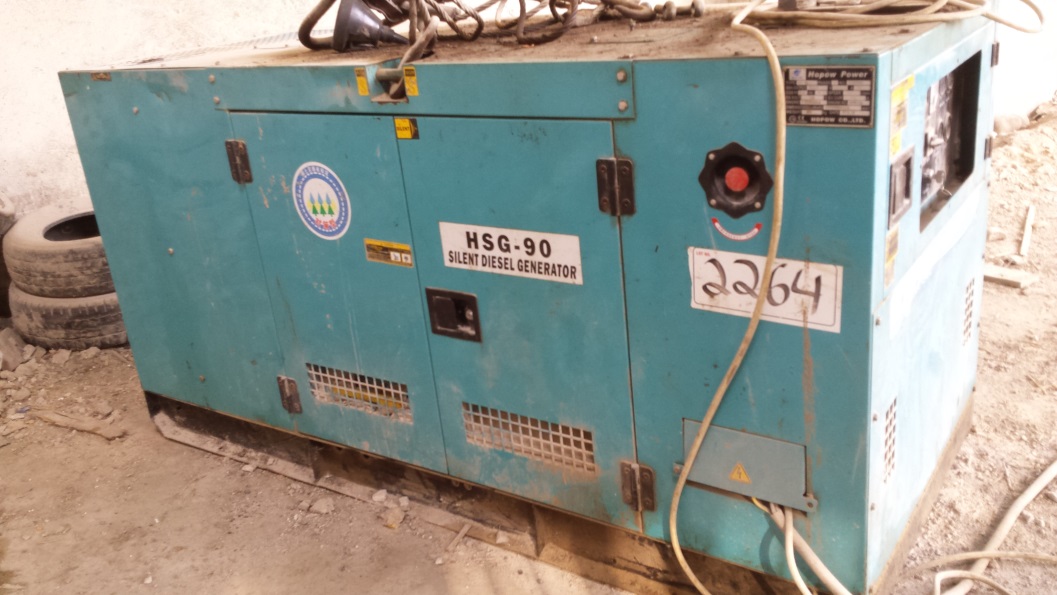 Eil. Nr.Įrenginio pavadinimasTeršalai, t/mTeršalai, t/mTeršalai, t/mTeršalai, t/mEil. Nr.Įrenginio pavadinimasCONOXLOJKD1Frontalinis krautuvas CAT 428F0,05670,17350,01790,01102Dyzelinis generatorius HSG-900,10540,32220,03330,02053Trupintuvas Weserhutte Otto Wolff,----4Sijotuvas POWERSCREEN----Kuro tipasCONOXLOJKDDyzelinas107223279233852086Taršos šaltinisTaršos šaltinių skaičiusKuro tipasCONOXLOJKDFrontalinis krautuvas CAT 428F1Dyzelinas0,02080,06380,00660,0041Dyzelinis generatorius HSG-901Dyzelinas0,03870,11840,01220,0075Taršos šaltinisTaršos šaltinių skaičiusKuro tipasCONOXLOJKDFrontalinis krautuvas CAT 428F1Dyzelinas0,05670,17350,01790,0110Dyzelinis generatorius HSG-901Dyzelinas0,10540,32220,03330,0205Viso:0,16210,49570,05120,0315Taršos šaltinis/transporto tipasTransporto priemonių skaičius, vnt/d.Kuro tipasTransporto priemonių skaičius pagal kuro tipąVienos transporto priemonės nuvažiuotas atstumas L. kmVisų transporto priemonių nuvažiuotas atstumas Lsum. kmVidutinės kuro sąnaudos KSvid. g/km (Table 3.15)Kuro sąnaudos KSdkg/dSunkusis transportas1Dyzelinas10,10,12400,024Lengvasis transportas2Dyzelinas20,10,2600,012Taršos šaltinis/transporto tipasTransporto priemonių skaičius, vnt/d.Kuro tipasCONOXLOJKDSunkusis transportas1Dyzelinas7,5833,371,920,94Lengvasis transportas2Dyzelinas3,3312,960,71,10Taršos šaltinis/transporto tipasKuro tipasSunaudotas kuro kiekis kg/dĮ aplinkos orą išmetamų teršalų kiekis g/sĮ aplinkos orą išmetamų teršalų kiekis g/sĮ aplinkos orą išmetamų teršalų kiekis g/sĮ aplinkos orą išmetamų teršalų kiekis g/sTaršos šaltinis/transporto tipasKuro tipasSunaudotas kuro kiekis kg/dCONOXLOJKDSunkusis transportasDyzelinas0,0240,00030,00130,000070,00004Lengvasis transportasDyzelinas0,0120,000070,000260,0000140,000022Taršos šaltinis/transporto tipasKuro tipasSunaudotas kuro kiekis t/mĮ aplinkos orą išmetamų teršalų kiekis t/mĮ aplinkos orą išmetamų teršalų kiekis t/mĮ aplinkos orą išmetamų teršalų kiekis t/mĮ aplinkos orą išmetamų teršalų kiekis t/mTaršos šaltinis/transporto tipasKuro tipasSunaudotas kuro kiekis t/mCONOXLOJKDSunkusis transportasDyzelinas0,00600,000820,035380,000190,000108Lengvasis transportasDyzelinas0,00300,000190,000710,0000380,000059Viso:0,0090,001010,036090,0002280,000167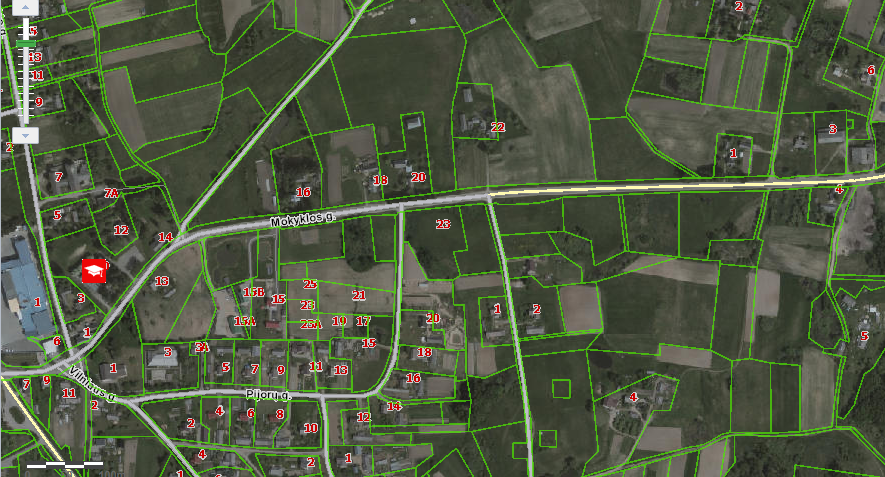 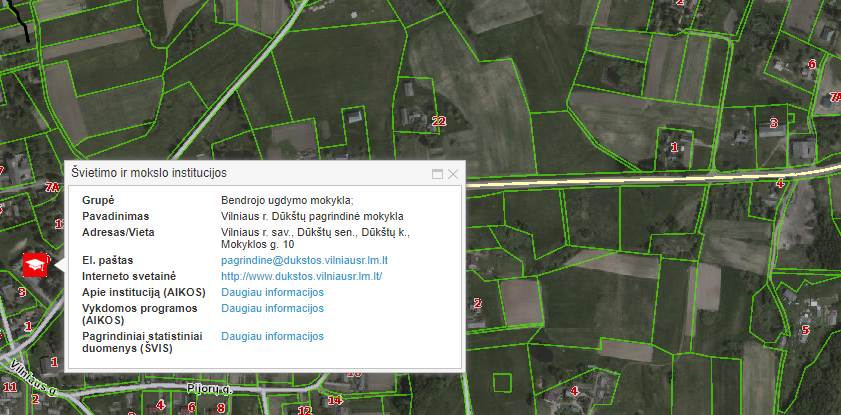 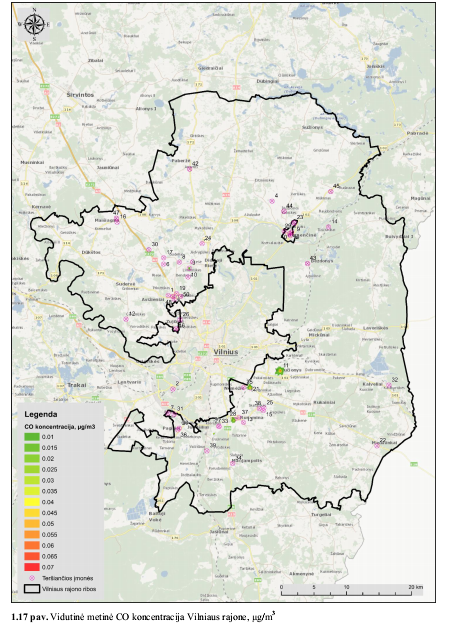 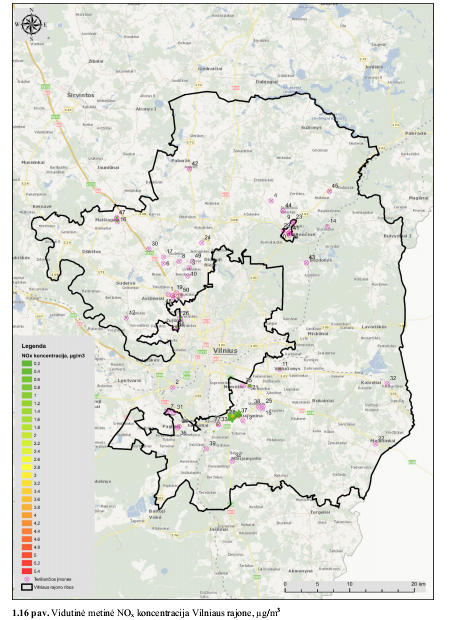 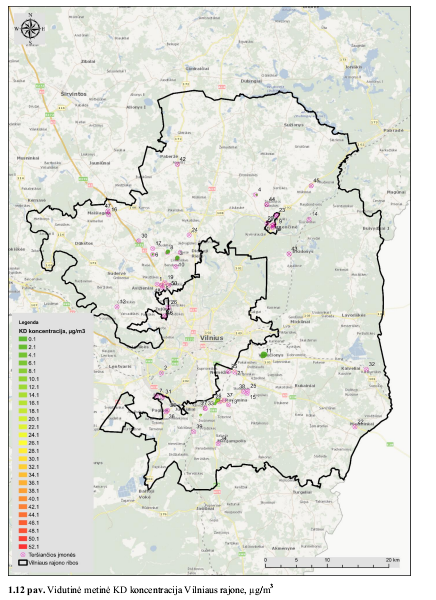 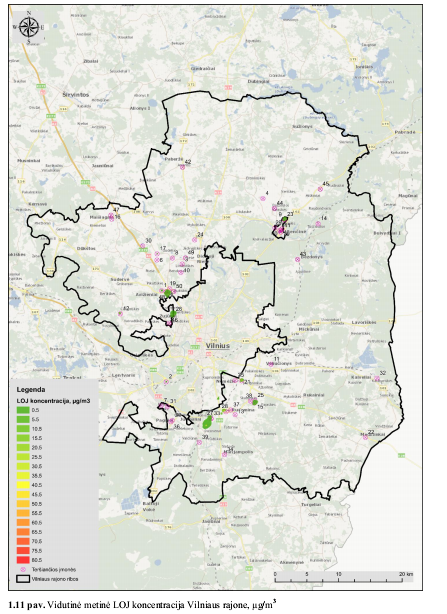 Eil. Nr.Žaliavos, kuro rūšies arba medžiagos pavadinimasPlanuojamas naudoti kiekis, matavimo vnt. (t, m3 ar kt. per metus)Kiekis, vienu metu saugomas vietoje (t, m3 ar kt. per metus), saugojimo būdas (atvira aikštelė ar talpyklos, uždarytos talpyklos ar uždengta aikštelė ir pan.)12341.Dyzelinas15,12 t.-Bendra informacija apie cheminę medžiagą arba mišinįBendra informacija apie cheminę medžiagą arba mišinįBendra informacija apie cheminę medžiagą arba mišinįInformacija apie pavojingą cheminę medžiagą (gryną arba esančią mišinio sudėtyje)Informacija apie pavojingą cheminę medžiagą (gryną arba esančią mišinio sudėtyje)Informacija apie pavojingą cheminę medžiagą (gryną arba esančią mišinio sudėtyje)Informacija apie pavojingą cheminę medžiagą (gryną arba esančią mišinio sudėtyje)Informacija apie pavojingą cheminę medžiagą (gryną arba esančią mišinio sudėtyje)Saugojimas, naudojimas, utilizavimasSaugojimas, naudojimas, utilizavimasSaugojimas, naudojimas, utilizavimasSaugojimas, naudojimas, utilizavimasSaugojimas, naudojimas, utilizavimas12345678910111213Prekinis pavadinimasMedžiaga ar mišinysSaugos duomenų lapo (SDL) parengimo (peržiūrėjimo) dataPavojingos medžiagos pavadinimasKoncentracija mišinyjeEC ir CAS Nr.Pavojingumo klasė ir kategorija pagal klasifikavimo ir ženklinimo reglamentą 1272/2008Pavojingumofrazė1Vienu metu laikomas kiekis (t) ir laikymo būdasPer metus sunaudojamas kiekis (t)Kur naudojama gamybojeNustatyti (apskaičiuoti) medžiagos išmetimai (išleidimai)Utilizavimo būdasDyzelinasMišinys2016-05-10DyzelinasIki 100  proc.269-822-7/ 68334-30-5Kategorija -1,2H226H332 H315H304 H351 H373H411Įmonėje nelaikomaĮrenginiuose (eskavatorius, krautuvas)Neišmetama, neišleidžiama-Eil. Nr.Cheminės medžiagos ar cheminio preparato pavadinimasCheminės medžiagos ar cheminio preparato  naudojamas kiekis, (t./m)1231.Dyzelinas15,12 t.Eil. Nr.Cheminės medžiagos ar cheminio preparato pavadinimasCheminės medžiagos ar cheminio preparato  rizikos frazėsCheminės medžiagos ar cheminio preparato  pavojaus bei saugumo frazėsCheminės medžiagos ar cheminio preparato  atsargumo frazės123451.DyzelinasH226: Degūs skystis ir garai.H304: Prarijus ir patekus į kvėpavimo takus, gali sukelti mirtį. H315: Dirgina odą.H332: Kenksmingas įkvėpus. H351: Įtariama, kad sukelia vėžį. H373: Gali pakenkti organams, jeigu medžiaga veikia ilgai arba kartotinai. H411: Toksiškas vandens organizmams, sukelia ilgalaikius pakitimus.P210: Laikyti atokiau nuo šilumos šaltinių, žiežirbų, atviros liepsnos karštųpaviršių. Nerūkyti.P260: Neįkvėpti dulkių, dūmų, dujų, rūko, garų, aerozolio.P273: Saugoti, kad nepatektų įaplinką.P280: Mūvėti apsaugines pirštines, dėvėti apsauginius drabužius, naudoti akių(veido) apsaugos priemones.P301+P310: PRARIJUS: Nedelsiant skambinti  įApsinuodijimųkontrolės ir informacijos biurą arba kreiptis įgydytoją.P331: NESKATINTI vėmimo.AtliekosAtliekosAtliekosNaudojimui ir (ar) šalinimui skirtų atliekų laikymasNaudojimui ir (ar) šalinimui skirtų atliekų laikymasPlanuojamas tolimesnis atliekų apdorojimasKodasPavadinimasPatikslintas pavadinimasLaikymo veiklos kodas (R13 ir (ar) D15)Didžiausias vienu metu numatomas laikyti bendras atliekų, įskaitant apdorojimo metu susidarančių atliekų, kiekis, tPlanuojamas tolimesnis atliekų apdorojimas12345617 01 01betonasbetonasR13 (R1– R12 veiklomis naudoti skirtų atliekų laikymas)60,8R5 (Kitų neorganinių medžiagų perdirbimas ir (arba) atnaujinimas)17 01 02plytosplytosR13 (R1– R12 veiklomis naudoti skirtų atliekų laikymas)60,8R5 (Kitų neorganinių medžiagų perdirbimas ir (arba) atnaujinimas)17 09 04mišrios statybinės ir griovimo atliekos, nenurodytos 17 09 01, 17 09 02 ir 17 09 03mišrios statybinės ir griovimo atliekos, nenurodytos 17 09 01, 17 09 02 ir 17 09 03R13 (R1– R12 veiklomis naudoti skirtų atliekų laikymas)60,8R5 (Kitų neorganinių medžiagų perdirbimas ir (arba) atnaujinimas)Duomenys apie atliekas susidarančias atliekų tvarkymo metuDuomenys apie atliekas susidarančias atliekų tvarkymo metuDuomenys apie atliekas susidarančias atliekų tvarkymo metuDuomenys apie atliekas susidarančias atliekų tvarkymo metu60,819 10 01geležies ir plieno atliekosgeležies ir plieno atliekosR13 (R1– R12 veiklomis naudoti skirtų atliekų laikymas)60,8R4 (Metalų ir metalų junginių perdirbimas ir (arba) atnaujinimas)19 12 02 juodieji metalaijuodieji metalaiR13 (R1– R12 veiklomis naudoti skirtų atliekų laikymas)60,8R4 (Metalų ir metalų junginių perdirbimas ir (arba) atnaujinimas)19 12 03
spalvotieji metalai
spalvotieji metalaiR13 (R1– R12 veiklomis naudoti skirtų atliekų laikymas)60,8R4 (Metalų ir metalų junginių perdirbimas ir (arba) atnaujinimas)19 12 07 mediena, nenurodyta 19 12 06mediena, nenurodyta 19 12 06R13 (R1– R12 veiklomis naudoti skirtų atliekų laikymas)60,8R3 (Organinių medžiagų, nenaudojamų kaip tirpikliai, perdirbimas ir (arba) atnaujinimas (įskaitant kompostavimą ir kitus biologinio pakeitimo procesus))Numatomos naudoti atliekosNumatomos naudoti atliekosNumatomos naudoti atliekosAtliekų naudojimo veiklaAtliekų naudojimo veiklaPlanuojamas tolimesnis atliekų apdorojimasKodasPavadinimasPatikslintas pavadinimasAtliekos naudojimo veiklos kodas (R1–R11)Projektinis įrenginio pajėgumas, t/m.Planuojamas tolimesnis atliekų apdorojimas12345617 01 01betonasbetonasR5 (Kitų neorganinių medžiagų perdirbimas ir (arba) atnaujinimas)3000Netaikoma*17 01 02plytosplytosR5 (Kitų neorganinių medžiagų perdirbimas ir (arba) atnaujinimas)3000Netaikoma*17 09 04mišrios statybinės ir griovimo atliekos, nenurodytos 17 09 01, 17 09 02 ir 17 09 03mišrios statybinės ir griovimo atliekos, nenurodytos 17 09 01, 17 09 02 ir 17 09 03R5 (Kitų neorganinių medžiagų perdirbimas ir (arba) atnaujinimas)3000Netaikoma*Numatomos paruošti naudoti ir (ar) šalinti atliekosNumatomos paruošti naudoti ir (ar) šalinti atliekosNumatomos paruošti naudoti ir (ar) šalinti atliekosAtliekų paruošimas naudoti ir (ar) šalintiAtliekų paruošimas naudoti ir (ar) šalintiKodasPavadinimasPatikslintas pavadinimasAtliekos paruošimo naudoti ir (ar) šalinti veiklos kodas (D8, D9, D13, D14, R12, S5) Projektinis įrenginio pajėgumas, t/m.1234517 01 01betonasbetonasR12 (Atliekų būsenos ar sudėties pakeitimas, prieš vykdant su jomis bet kurią iš R1-R11 veiklų)300017 01 02plytosplytosR12 (Atliekų būsenos ar sudėties pakeitimas, prieš vykdant su jomis bet kurią iš R1-R11 veiklų)300017 09 04mišrios statybinės ir griovimo atliekos, nenurodytos 17 09 01, 17 09 02 ir 17 09 03mišrios statybinės ir griovimo atliekos, nenurodytos 17 09 01, 17 09 02 ir 17 09 03R12 (Atliekų būsenos ar sudėties pakeitimas, prieš vykdant su jomis bet kurią iš R1-R11 veiklų)3000